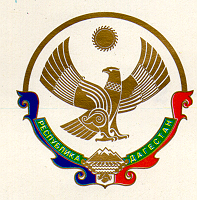 МУНИЦИПАЛЬНОЕ КАЗЕННОЕ ОБЩЕОБРАЗОВАТЕЛЬНОЕ УЧРЕЖДЕНИЕ«ЯМАНСУЙСКАЯ СРЕДНЯЯ ОБЩЕОБРАЗОВАТЕЛЬНАЯ ШКОЛА»с. ЯМАНСУ  НОВОЛАКСКОГО РАЙОНАРЕСПУБЛИКИ ДАГЕСТАН368169                                                                         с. Ямансу                                                              тел.89282504441                                                          ПРИКАЗ«06» сентября 2019 г.                                                                         №           193О проведении школьного этапаВсероссийской олимпиадышкольников в 2019-2020 учебном году.На основании Порядка проведения всероссийской олимпиады школьников, утвержденного приказом Министерства образования и науки Российской Федерации,                                                         п р и к а з ы в а ю:Назначить заместителя директора  по УВР Дибирову Н.А. ответственной за организацию школьного  тура олимпиад;Обеспечить методическое и организационное сопровождение проведения школьного этапа в соответствии с графиком:3.  Утвердить жюри школьного этапа ВсОШ (Приложение 1).4.   Проведение школьного этапа олимпиады оформлять протоколами4.3.Протоколы жюри школьного этапа Олимпиады по каждому общеобразовательному предмету публикуются на сайтах школы.4.4. Разместить на школьном сайте в сети «Интернет» рейтинг победителей и призеров.5.    Ответственность за получение и хранение заданий для олимпиад возлагается на заместителя директора по УВР Дибирову Н.А.6.      Контроль за исполнением приказа оставляю за собой.Директор школы:                             М.Э.РашаеваС приказом ознакомлена:                           Дибирова Н.А.ОГРН 1020500909990                      ИНН/КПП 0524005172/052401001№ПредметСроки проведения1Обществознание11-17 сентября2Английский язык12-18 сентября3Литература13-19 сентября4Физика16-22 сентября5, 6ОБЖ17-23 сентября7Биология18-24 сентября8Право19-25 сентября10Русский язык23-29 сентября11Астрономия24-30 сентября12География25 сентября – 1 октября13Экология26 сентября – 2 октября14История27 сентября – 3 октября15Искусство (МХК)30 сентября – 6 октября16Математика14-20 октября17, 18Физическая культура15-21 октября19, 20 Технология16-22 октября21Экономика17-23 октября22Химия18-24 октября23, 24Информатика21-27 октября